Schönbrunn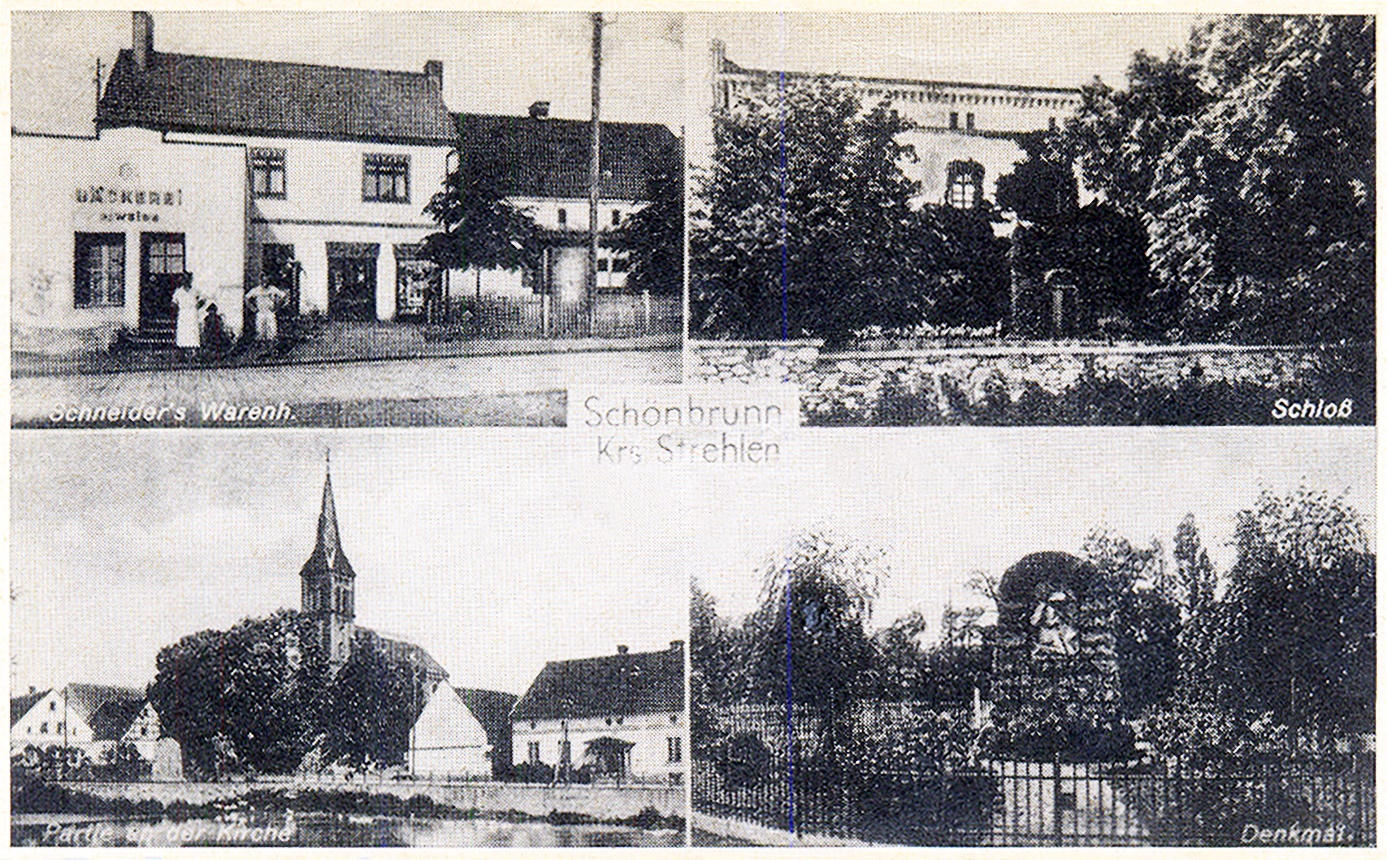 